Принято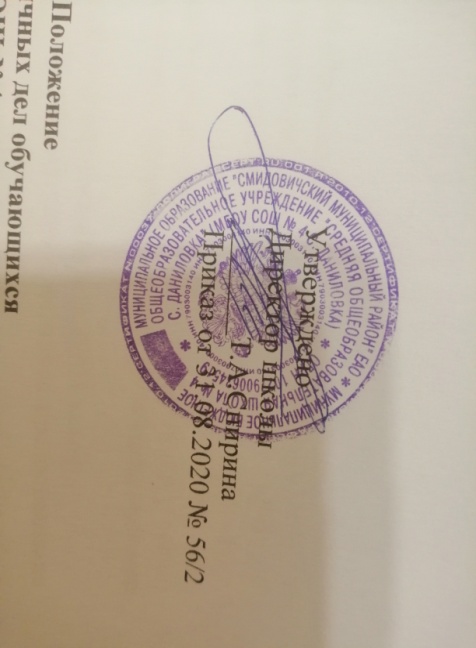 на педагогическом советеПротокол № 1«31» августа 2020 г.Положениео ведении личных дел обучающихся МБОУ «СОШ №4 с. Даниловка»Общие положения.1.1.   Настоящее Положение разработано с целью регламентации работы с личными делами обучающихся  МБОУ «СОШ №4 с. Даниловка» (далее – школа) и определяет порядок оформления и ведения личных дел обучающихся. 1.2.     Настоящее Положение утверждается приказом по школе и является обязательным для всех категорий педагогических и административных работников школы.Порядок оформления личных дел при поступлении в школу.2.1.Личные дела обучающихся, поступивших в 1 класс, заводятся классным руководителем школы на основании приказа о зачислении. В дошкольную группу личное дело заводится старшим воспитателем  на основании приказа о зачислении.2.2.     Для оформления личного дела должны быть представлены следующие документы:-заявление родителя (законного представителя);- копия свидетельства о рождении ребенка или документа, который подтверждает родство заявителя (или законность представления прав ребенка);- копия документа о регистрации ребенка по месту жительства;- согласие родителей (законных представителей) и рекомендации психолого-медико-педагогической комиссии на обучение по адаптированной образовательной программе для детей с ОВЗ;- копия документа, который подтверждает право родителя (законного представителя) на пребывание в России, если обучающийся - иностранный гражданин;- медицинское заключение для детей, которые впервые поступают в дошкольную группу.-   аттестат об основном общем образовании установленного образца – при поступлении в 10–11-й классы. В период обучения учащегося в 10–11-м классах аттестат об основном общем образовании находится в кабинете директора (в сейфе) и выдается на руки после получения учащимся среднего общего образования;-  иные документы, представленные родителями (законными представителями) по собственной инициативе. Перечень документов, представленных родителями (законными представителями) дополнительно, вносится ими собственноручно в заявление о приеме в школу.		В личное дело вкладывается Договор об образовании, заключенный между школой и родителями (законными представителями) обучающихся, в котором имеется раздел о согласии родителей (законных представителей) обучающихся на обработку их персональных данных и персональных данных ребенка.Все документы должны быть представлены  на русском языке.2.3.   Для поступления в 10-й класс в личное дело должны быть представлены следующие документы:- личное заявление обучающегося;- копия аттестата об основном общем образовании;- копия паспорта обучающегося.В личное дело вкладывается Договор об образовании, заключенный между школой и родителями (законными представителями) обучающихся, в котором имеется раздел о согласии родителей (законных представителей) обучающихся на обработку их персональных данных и персональных данных ребенка.2.4.      Для поступления в 1-11 классы в течение учебного года предоставляются документы:- личное дело обучающегося с текущими оценками и справкой-подтверждением о выбытии (при наличии) для подтверждения прибытия;- заявление родителей (законных представителей) или обучающихся (в 10-11 класс).Для обучающихся, достигших возраста 14 лет, обязательным является предоставление копии паспорта. В личное дело вкладывается Договор об образовании, заключенный между школой и родителями (законными представителями) обучающихся, в котором имеется раздел о согласии родителей (законных представителей) обучающихся на обработку их персональных данных и персональных данных ребенка.2.5.  Основанием для издания приказа «О зачислении» служит заявление родителей (законных представителей) или обучающихся (в 10-11 класс).2.6.     Личное дело ведется на всем протяжении получения образования обучающимся в школе.2.7.  Личное дело имеет номер, соответствующий номеру в алфавитной книге записи обучающихся (например,   К/5 означает, что учащийся записан в алфавитной книге на букву «К» под №5).2.8.     Личные дела обучающихся хранятся у  секретаря школы в строго отведенном месте. Личные дела одного класса находятся вместе в одной папке и должны быть разложены в алфавитном порядке.2.9.      Контроль за состоянием личных дел осуществляется заместителем директора по учебно-воспитательной работе и директором школы.2.10.  Проверка личных дел обучающихся осуществляется по плану внутришкольного контроля, не менее 2х раз в год. В необходимых случаях проверка осуществляется внепланово, оперативно. Цели и объект контроля – правильность оформления личных дел обучающихся.2.11.   За систематические грубые нарушения при работе с личными делами обучающихся директор вправе объявить замечание или выговор, снять стимулирующие выплаты.Порядок работы классных руководителей с личными делами обучающихся. Классные руководители проверяют состояние личных дел ежегодно в сентябре и мае текущего года на наличие необходимых документов. Личные дела обучающихся ведутся классными руководителями. Записи в личном деле необходимо вести четко, аккуратно. По окончании каждого года под графой «подпись классного руководителя» проставляется печать школы.В личное дело ученика заносятся: общие сведения об ученике, итоговые отметки за каждый учебный год, заверенные подписью классного руководителя и печатью школы. В процессе обучения личное дело пополняется новыми или измененными сведениями.В личное дело ученика заносятся: - итоговые отметки успеваемости в классах в соответствии с отметками по всем предметам;-  успехи (грамоты) достигнутые учащимися;  - количество пропущенных уроков за учебный год;-  если по всем предметам получены положительные отметки, то делается запись – «Переведён в следующий класс (указать в какой класс) (Переведён (а) в 6 класс)»; - если имеется академическая задолженность – «Переведён в следующий класс условно (указать в каком классе) (Переведён (а) в 6 класс условно)»; -  согласно п 5 ст. 66 ФЗ от 29.12.2012г. № 273-ФЗ «Об образовании в Российской Федерации» (Начальное общее образование, основное общее образование, среднее общее образование являются обязательными уровнями образования. Обучающиеся, не освоившие основной образовательной программы начального общего и (или) основного общего образования, не допускаются к обучению на следующих уровнях общего образования. Требование обязательности среднего общего образования применительно к конкретному обучающемуся сохраняет силу до достижения им возраста восемнадцати лет, если соответствующее образование не было получено обучающимся ранее.) В этом случае ученикоставлен(а)наповторное обучение;- если учащийся окончил 9 классов – Считать окончившим курс основного общего образования – Окончил (а) основную школу;- если учащийся окончил 11 классов – Считать окончившим курс среднего общего  образования – Окончил (а) среднюю школу;- проставленные отметки закрепляются подписью классного руководителя и печатью школы; -сведения о прибытии или выбытии (куда выбыл, откуда прибыл, № и дата приказа), перемена адреса.-В клетках для отметок учитель имеет право записывать только один из следующих символов: 2, 3, 4, 5, н/а, осв. Отметки 2 и н/а выставляются только тем учащимся, которые оставлены наповторное обучение. Отметка н/а (не аттестован) может быть выставлена в случае отсутствия (пропуска) учащихся более 75 % учебного времени. Не аттестованные учащиеся: в ст. 58, п.8 закон «Об образовании» указано, что учащиеся имеющие академическую задолженность, переводятся в следующий класс условно. Отметка осв. (освобождён) может быть выставлена учащимся, освобождённым по состоянию здоровья по физической культуре или технологии, в случае предоставленной справки.       3.5.  В личном деле обучающихся с ОВЗ должно быть заключение ТПМПК и заявление родителей (законных представителей) обучающегося на обучение по выбранной программе.3.6.  В личном деле обучающихся на индивидуальном обучении должно быть заключение ТПМПК, справка об инвалидности, справка об индивидуальном обучении и заявление родителей (законных представителей) обучающегося об индивидуальном обучении.3.7.   В папку личных дел класса классный руководитель вкладывает список класса с указанием фамилии, имени, номера личных дел, домашний адрес и номер телефона, а также Ф.И.О. классного руководителя. Список меняется ежегодно. Если ученик выбыл в течение учебного года, то делается отметка о выбытии, указывается номер приказа.3.8.  При исправлении оценки дается пояснение, ставится печать и подпись директора.3.9. Общие сведения об обучающихся корректируются классным руководителем по мере изменения данных.4.  Порядок выдачи личных дел обучающихся при выбытии из школы.4.1.  Выдача личного дела родителям (законным представителям) обучающегося производится классным руководителем после издания  приказа «О выбытии».4.2.  При выдаче личного дела  заместителем директора по учебно-воспитательной работе вносится запись в алфавитной книге о выбытии.4.3.  В случаях, когда выбытие оформляется в течение учебного периода,  составляется выписка текущих отметок за данный период и предоставляется справка-подтверждение о выбытии.